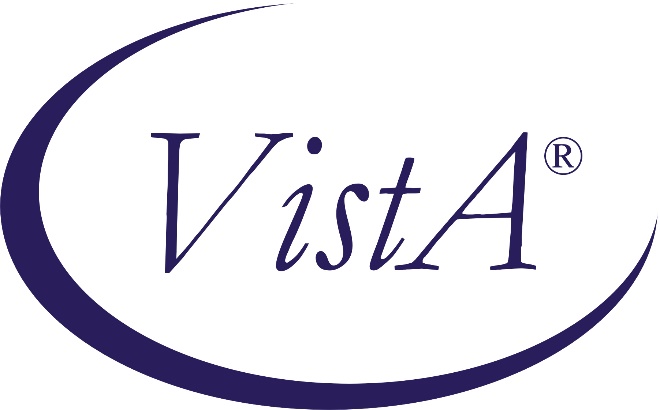 Radiology/Nuclear Medicine
Release NotesPatch RA*5.0*47
August 2011Department of Veterans AffairsHealth Systems Design & DevelopmentProvider SystemsRelease Notes for Patch RA*5*47Patch RA*5*47 is an enhancement patch to standardize the VistA RIS messaging interface to the current IHE specifications by updating the messages broadcast by Vista Radiology in accordance with HL7 version 2.4 standards.OverviewPatch RA*5*47 adds a Study Instance User Identification (SIUID) to specific v2.4 HL7 event messages when an order is registered, an exam cancelled, an exam reaches the Examined status, or when a report is sent. The SIUID is a unique key that associates images to a particular study, which is required in messages sent to the Picture Archiving and Communications System (PACS). HL7 is the accepted protocol for transferring this information.The SIUID allows VistA Radiology to send event transactions to a commercial PACS directly, bypassing the VistA Digital Imaging and Communications in Medicine (DICOM) Text Gateway. The VA wants to accommodate commercial PACS and supply them with HL7 order messages and discontinue the use of the DICOM for the Radiology/Nuclear Medicine application.Configuration instructions to set up the PACS for this are included with the VistA Imaging patch MAG*3.0*49, which must be installed after this patch.General Installation NotesAssociated patches RA*5*90, RA*5*99, and RA*5*104 must be installed before you install patch RA*5*47.MailMan and Kernel patches must be current on the target system to avoid problems loading and installing patch RA*5*47.The install time for patch RA*5*47 is less than ten minutes. Because patch RA*5*47 impacts VistA HL7 messaging, it is best installed when system activity is minimal. The VistA Radiology and Voice Recognition interfaces must be shutdown. On the VistA-side, the shutdown of VistA Radiology means that all radiology logical links must be shutdown.  Notify the Radiology department that the VistA Radiology application will be shutdown. This shutdown will impact the HL7 messaging between VistA Radiology, Voice Recognition, PACS, and VistA Imaging.Specific Installation NotesPatch RA*5.0*47 and Patch MAG*3.0*49 are closely related. Patch RA*5.0*47 must be installed first and Patch MAG*3.0*49 must be installed right after Patch RA*5.0*47. Each patch creates APIs used by the other and therefore must be installed in that order. After both RA*5.0*47 and MAG*3.0*49 are installed and properly set up, you do not need the VistA DICOM Text Gateway to create the unique key for the commercial PACS.Patch RA*5*47 New FeaturesPatch RA*5*47 creates the new Site Specific Accession Number (SSAN) by pre-pending the Facility ID to the day-case number. A new division parameter and a set-up option are created to control the use of the SSAN. Only when the division parameter, Use Site Accession Number?, is set to YES, does the Radiology package generate and store the SSAN during Registration, and add thedisplay of the SSAN to options, reports and look-ups, which previously displayed the case number or day-case number.The parameter is set by division and is distributed with a NULL value; all divisions must be set when the switch is flipped (either ALL ON or ALL OFF).After the parameter is set to YES, the SSAN is displayed in RA options, reports, and lookups, where the case number or day-case number was previously displayed.For historical cases created before the parameter is set, there is no associated SSAN; therefore, the case number or day-case number continues to display for the life of those cases.A new option, Site Accession Number Set-up, was added to the IRM Menu.  This option functions as a switch to turn on the use of the SSAN.  This option provides the sites with the ability to NOT begin using the SSAN until all devices are able to handle the longer accession number; sites must not begin using the SSAN until all devices are able to handle the longer accession number.ExamplesExample of an existing display with the division parameter set to NO or NULL.Select Exam Entry/Edit Menu Option:  Case No. Exam EditEnter Case Number: 3039Choice Case No.         Procedure                 Name                    Pt ID------ ---------------  ---------                 -----------------       ------ 1     032009-3039      ANGIO CAROTID CEREBRAL UN RADPATIENT,ONE            0000			(RAD  Detailed) CPT:75665Example of the new display with the division parameter set to YES.Select Exam Entry/Edit Menu Option:  Case No. Exam EditEnter Case Number: 141-032009-3039                  User may still select by case # (3039)Choice Case No.         Procedure                 Name                    Pt ID------ ---------------  ---------                 -----------------       ------ 1     141-032009-3039  ANGIO CAROTID CEREBRAL UN RADPATIENT,ONE             0000                        (RAD  Detailed) CPT:75665Options affected by the new SSANPatch RA*5*47 Modified FeaturesRoutines are modified to call Imaging APIs to get:Patient ID information for the PID segmentPatient Visit information for the PV1 segmentOrdering Provider Call Back Phone Number(s) for the ORC segmentA unique Study Instance User Identification (SIUID) key that creates a new ZDS segment used in the ORM and ORU HL7 v2.4 message typesThe calls to the Imaging APIs are covered by ICRs 5021, 5022, and 5023.New version 2.4 event driver protocols are exported with this patch.An input template is modified to file the site accession number data in the new Site Accession Number (#31) field and the SIUID in the Study Instance UID (#81) field, both in the EXAMINATIONS (#70.03) multiple.A routine is added to update the new Site Accession Number and Study Instance UID fields and to provide VistA Imaging with new APIs through a private integration agreement.The Exam Date (#.01) field of the REGISTERED EXAMS (#70.02) sub-file is modified to make the data in the field uneditable.Because of the addition of the Site Accession Number field to the EXAMINATIONS multiple, the input template must be re-compiled. A routine re-compiles the input template. After Installation of Patch RA*5*47Setting Up the Voice Recognition Event Driver ProtocolsIn order to use the new Integrating the Healthcare Enterprise (IHE) compliant HL7 v2.4 messaging provided by this patch, you must add the corresponding voice recognition subscriber protocols as SUBSCRIBERS to the new v2.4 event driver protocols exported in this patch.Note: For setting up the VistA Imaging MAGD SEND ORM and MAGD SEND ORU subscriber protocols, refer to MAG*3.0*49 patch documentation.The voice recognition subscriber protocols are likely the subscriber protocols that the site currently uses for the existing v2.3 (or previous) protocols.Prior to adding the voice recognition subscriber protocols to the new v2.4 event driver protocols, the corresponding voice recognition subscriber protocols must be removed from the existing v2.3 event driver protocols, to prevent sending duplicate messages.Note: If the listed protocols were renamed locally at your site, use the appropriately named protocols.In the examples, RA TALKLINK ORM/ORU is used to illustrate the      process, but the steps are the same for RA PSCRIBE ORM/ORU, RA RADWHERE    ORM/ORU, and/or RA SEND ORM/ORU; so, substitute the correct name. Step 1 - Remove voice recognition and PACS subscribers from existing ORM event driver protocolsFor the RA CANCEL 2.3, RA EXAMINED 2.3 and RA REG 2.3 protocols (or the appropriate protocols if the site is using a version previous to v2.3), remove the voice recognition ORM subscriber protocol.Note: The PACS subscriber may need to be removed from the RA REG, RA EXAMINED and RA CANCEL protocols.For TalkStation, the subscriber protocol is RA TALKLINK ORM	            Note ORMFor PowerScribe, the subscriber protocol is RA PSCRIBE ORM	            Note ORMFor RadWhere, the subscriber protocol is RA RADWHERE ORM	            Note ORMFor PACS, the subscriber protocol is RA SEND ORM			            Note ORMExample for Step 1Note: You must perform step 1 for the RA REG 2.3, RA CANCEL 2.3, and RA EXAM 2.3 protocols, but only RA REG 2.3 is shown in this example.Select OPTION NAME: HL7 MAIN MENU  HL MAIN MENU     HL7 Main Menu                 Event monitoring menu ...                 Systems Link Monitor                 Filer and Link Management Options ...                 Message Management Options ...                 Interface Developer Options ...                 Site Parameter Edit          HLO    HL7 (Optimized) MAIN MENU ...Select HL7 Main Menu Option:  Interface Developer Options          EA     Application Edit          EP     Protocol Edit          EL     Link Edit          VI     Validate Interfaces                 Reports ...Select Interface Developer Options Option:  Protocol EditSelect PROTOCOL NAME: RA REG 2.3                       Select v2.3 event driver protocol              HL7 INTERFACE SETUP                         PAGE 1 OF 2-----------------------------------------------------------------------              NAME: RA REG 2.3                                             DESCRIPTION (wp):                         [This protocol is triggered whenever a Radiology]ENTRY ACTION:EXIT ACTION:TYPE: event driver                          Press <return> at this field to go to next screen_______________________________________________________________COMMAND:                                  Press <PF1>H for help             HL7 EVENT DRIVER                         PAGE 2 OF 2             RA REG 2.3                    ------------------------------------------------------------------------SENDING APPLICATION: RA-VOICE-SERVERTRANSACTION MESSAGE TYPE: ORM                        EVENT TYPE: O01       MESSAGE STRUCTURE:           PROCESSING ID:                            VERSION ID: 2.3          ACCEPT ACK CODE:                  APPLICATION ACK TYPE: RESPONSE PROCESSING RTN: **************                                                   SUBSCRIBERSRA TALKLINK ORM   			           	        Remove VR ORM subscriberRA SEND ORM   			        Remove PACS ORM subscriber, if applicable_________________________________________________________________  Step 2 - Remove voice recognition and PACS subscribers from existing ORU event driver protocolNote: The PACS subscriber may need to be removed from the RA RPT protocol.For the RA RPT 2.3 protocol (or the appropriate protocol if the site is using a version previous to v2.3), remove the voice recognition ORU subscriber protocol.For TalkStation, the subscriber protocol is RA TALKLINK ORU	             Note ORUFor PowerScribe, the subscriber protocol is RA PSCRIBE ORU	             Note ORUFor RadWhere, the subscriber protocol is RA RADWHERE ORU	             Note ORUFor PACS, the subscriber protocol is RA SEND ORU			             Note ORUExample for Step 2Select OPTION NAME: HL7 MAIN MENU  HL MAIN MENU     HL7 Main Menu                 Event monitoring menu ...                 Systems Link Monitor                 Filer and Link Management Options ...                 Message Management Options ...                 Interface Developer Options ...                 Site Parameter Edit          HLO    HL7 (Optimized) MAIN MENU ...Select HL7 Main Menu Option:  Interface Developer Options          EA     Application Edit          EP     Protocol Edit          EL     Link Edit          VI     Validate Interfaces                 Reports ...Select Interface Developer Options Option:  Protocol EditSelect PROTOCOL NAME: RA RPT 2.3                       Select v2.3 event driver protocol       HL7 INTERFACE SETUP                         PAGE 1 OF 2-----------------------------------------------------------------------       NAME: RA RPT 2.3                                             DESCRIPTION (wp):                         [This protocol is triggered whenever a Radiology]ENTRY ACTION:EXIT ACTION: TYPE: event driver  	                     Press <return> at this field to go to next screen_________________________________________________________________COMMAND:                                  Press <PF1>H for help         HL7 EVENT DRIVER                         PAGE 2 OF 2         RA RPT 2.3                    -----------------------------------------------------------------------SENDING APPLICATION: RA-VOICE-SERVERTRANSACTION MESSAGE TYPE: ORU                        EVENT TYPE: R01       MESSAGE STRUCTURE:           PROCESSING ID:                            VERSION ID: 2.3            ACCEPT ACK CODE:                  APPLICATION ACK TYPE: RESPONSE PROCESSING RTN: **************                                              SUBSCRIBERSRA TALKLINK ORU   	                         Remove appropriate VR ORU subscriberRA SEND ORU   	                     Remove  PACS ORU subscriber, if applicable_________________________________________________________________ Step 3 - Add voice recognition and PACS subscribers to new ORM event driver protocolsFor the RA CANCEL 2.4, RA EXAMINED 2.4, and RA REG 2.4 protocols, add the voice recognition and PACS ORM subscriber protocol.For TalkStation, it is usually RA TALKLINK ORM	                                    Note ORMFor PowerScribe, it is usually RA PSCRIBE ORM	                                    Note ORMFor RadWhere, it is usually RA RADWHERE ORM	                                    Note ORMFor PACS, it is usually RA SEND ORM	                                                            Note ORMExample for Step 3Note: You must perform step 3 for the RA REG 2.4, RA CANCEL 2.4 and RA EXAMINED 2.4 protocols, but only RA REG 2.4 is shown in this example.Select OPTION NAME: HL7 MAIN MENU  HL MAIN MENU     HL7 Main Menu                 Event monitoring menu ...                 Systems Link Monitor                 Filer and Link Management Options ...                 Message Management Options ...                 Interface Developer Options ...                 Site Parameter Edit          HLO    HL7 (Optimized) MAIN MENU ...Select HL7 Main Menu Option:  Interface Developer Options          EA     Application Edit          EP     Protocol Edit          EL     Link Edit          VI     Validate Interfaces 
                 Reports ...Select Interface Developer Options Option:  Protocol EditSelect PROTOCOL NAME: RA REG 2.4                       Select v2.4 event driver protocol         HL7 INTERFACE SETUP                         PAGE 1 OF 2-----------------------------------------------------------------------         NAME: RA REG 2.4                                             DESCRIPTION (wp):                         [This protocol is triggered whenever a Radiology]ENTRY ACTION: EXIT ACTION:  TYPE: event driver                        Press <return> at this field to go to next screen_________________________________________________________________COMMAND:                                  Press <PF1>H for help          HL7 EVENT DRIVER                         PAGE 2 OF 2          RA REG 2.4                    -----------------------------------------------------------------------SENDING APPLICATION: RA-VOICE-SERVER TRANSACTION MESSAGE TYPE: ORM                      EVENT TYPE: O01        MESSAGE STRUCTURE:            PROCESSING ID:                          VERSION ID: 2.4              ACCEPT ACK CODE:                APPLICATION ACK TYPE:  RESPONSE PROCESSING RTN: **************                                                 SUBSCRIBERSRA TALKLINK ORM   	  	                     Add appropriate VR ORM subscriberRA SEND ORM   	  	                  Add PACS ORM subscriber, if applicable_________________________________________________________________  Step 4 - Add voice recognition subscribers to new ORU event driver protocolFor the RA RPT 2.4 protocol, add the voice recognition and PACS ORU subscriber protocol.For TalkStation, the subscriber protocol is RA TALKLINK ORU	             Note ORUFor PowerScribe, the subscriber protocol RA PSCRIBE ORU	                         Note ORUFor RadWhere, the subscriber protocol RA RADWHERE ORU	                         Note ORUFor PACS, the subscriber protocol RA SEND ORU	                                     Note ORUExample for Step 4Select OPTION NAME: HL7 MAIN MENU  HL MAIN MENU     HL7 Main Menu                 Event monitoring menu ...                 Systems Link Monitor                 Filer and Link Management Options ...                 Message Management Options ...                 Interface Developer Options ...                 Site Parameter Edit          HLO    HL7 (Optimized) MAIN MENU ...Select HL7 Main Menu Option:  Interface Developer Options          EA     Application Edit          EP     Protocol Edit          EL     Link Edit          VI     Validate Interfaces                 Reports ...Select Interface Developer Options Option:  Protocol EditSelect PROTOCOL NAME: RA RPT 2.4                       Select v2.4 event driver protocol         HL7 INTERFACE SETUP                         PAGE 1 OF 2-----------------------------------------------------------------------NAME: RA RPT 2.4                                                DESCRIPTION (wp):                         [This protocol is triggered whenever a Radiology]ENTRY ACTION:EXIT ACTION:        TYPE: event driver                  Press <return> at this field to go to next screen_________________________________________________________________COMMAND:                                  Press <PF1>H for help         HL7 EVENT DRIVER                         PAGE 2 OF 2         RA RPT 2.4                    -----------------------------------------------------------------------SENDING APPLICATION: RA-VOICE-SERVERTRANSACTION MESSAGE TYPE: ORU                        EVENT TYPE: R01       MESSAGE STRUCTURE:           PROCESSING ID:                            VERSION ID: 2.4            ACCEPT ACK CODE:                  APPLICATION ACK TYPE: RESPONSE PROCESSING RTN: **************                                             SUBSCRIBERSRA TALKLINK ORU   			              Add appropriate VR ORU subscriberRA SEND ORU   			                  Add PACS ORU subscriber, if applicable_________________________________________________________________    Step 5 - Change the Version ID field of existing message receipt protocol to 2.4For the existing message receipt protocol, change the Version ID field to 2.4.For TalkStation, it is usually RA TALKLINK TCP SERVER REPORTFor PowerScribe, it is usually RA PSCRIBE TCP SERVER REPORTFor RadWhere, it is usually RA RADWHERE TCP SERVER REPORT   Example for Step 5Select OPTION NAME: HL7 MAIN MENU  HL MAIN MENU     HL7 Main Menu               Event monitoring menu ...               Systems Link Monitor               Filer and Link Management Options ...               Message Management Options ...               Interface Developer Options ...               Site Parameter Edit        HLO    HL7 (Optimized) MAIN MENU ...Select HL7 Main Menu Option:  Interface Developer Options        EA     Application Edit        EP     Protocol Edit        EL     Link Edit        VI     Validate Interfaces               Reports ...Select Interface Developer Options Option: EP  Protocol EditSelect PROTOCOL NAME:  RA TALKLINK TCP SERVER RPT   Select existing message receipt event driver protocol (TALKLINK is used   in this example)        HL7 INTERFACE SETUP                         PAGE 1 OF 2-----------------------------------------------------------------------    NAME: RA TALKLINK TCP SERVER RPT                             DESCRIPTION (wp):                        [Driver protocol for sending report to VISTA Rad]ENTRY ACTION:EXIT ACTION:         TYPE: event driver                  Press <return> at this field to go to next screen_________________________________________________________________          HL7 EVENT DRIVER                         PAGE 2 OF 2          RA TALKLINK TCP SERVER RPT -----------------------------------------------------------------------SENDING APPLICATION: RA-TALKLINK-TCP TRANSACTION MESSAGE TYPE: ORU              EVENT TYPE: R01        MESSAGE STRUCTURE:                       PROCESSING ID:                  VERSION ID: 2.3    Change this field to 2.4          ACCEPT ACK CODE:                  APPLICATION ACK TYPE: RESPONSE PROCESSING RTN:                           SUBSCRIBERS  RA TALKLINK TCP REPORT _________________________________________________________________Step 6 - Turn on the use of the long site accession numberThe option, Site Accession Number Set-up, functions as the switch to turn on the use of the Site Specific Accession Number (SSAN).  Until this field is set to YES, the system will not generate and store the SSAN during the registration of a new case.Only when  all devices are able to handle the SSAN, should this field be set to YES, at which point, the system will generate and store the SSAN during Registration.Example for Step 6Select OPTION NAME: RA SITEMANAGER       IRM Menu          Device Specifications for Imaging Locations          Distribution Queue Purge          Failsoft Parameters          Imaging Type Activity Log          Purge Data Function          Rebuild Distribution Queues          Report File x-ref Clean-up Utility          Site Accession Number Set-up          Credit completed exams for an Imaging Location          Resource Device Specifications for Division          Schedule Perf. Indic. Summary for 15th of month          Template Compilation  Select IRM Menu Option: Site Accession Number Set-up   Warning: Turning on the Site Specific Accession Number should only   be done in conjunction with using the RA v2.4 messaging protocols.   NOTE: Changing the Site Specific Accession Number parameter at a   multidivisional site will change the parameter for ALL divisions.Current value of Site Specific Accession Number parameter: NOUse Site Specific Accession Number? YESSoftware and Documentation RetrievalSoftwarePatch RA*5*47 software and documentation are available on the Office of Information Field Offices (OIFOs) [ANONYMOUS. SOFTWARE] directories at the following Internet addresses:This patch is available via FTP (File Transfer Protocol) in a KIDS (Kernel Installation and Distribution System) distribution file.Documentation Manuals are also available in MS Word (.docx) format and the Portable Document Format (.pdf) on the VA Software Documentation Libraryhttp://www4.va.gov/vdl/Abnormal Exam Report   [RA ABNORMAL]Access Uncorrected Reports   [RA UNCORRECTED REPORTS]Add Exams to Last Visit   [RA ADDEXAM]Add/Remove Report From Batch   [RA BTCHREMOVE]Cancel an Exam   [RA CANCEL]Case No. Exam Edit   [RA EDITCN]Clinic Distribution List   [RA RPTDISTLISTCLINIC]Daily Log Report   [RA LOG]Delete a Report   [RA DELETERPT]Delinquent Status Report   [RA DELINQUENT]Diagnostic Code and Interpreter Edit by Case No.[RA DIAGCN]Display Patient Demographics   [RA PROFDEMOS]Display a Rad/Nuc Med Report   [RA RPTDISP]Draft Report (Reprint)   [RA REPRINT]Duplicate Dosage Ticket  [RA DOSAGE TICKET]Duplicate Flash Card   [RA FLASH]Edit Exam by Patient   [RA EDITPT]Exam Deletion   [RA DELETEXAM]Exam Profile (selected sort)   [RA PROFSORT]Exam Status Display   [RA STATLOOK]Incomplete Exam Report   [RA INCOMPLETE]Indicate No Purging of an Exam/report   [RA NOPURGE]Jacket Labels   [RA LABELS]List Reports in a Batch   [RA BTCHLIST]On-line Verifying of Reports   [RA RPTONLINEVERIFY]Outside Report Entry/Edit   [RA OUTSIDE RPTENTRY]Override a Single Exam's Status to 'complete'   [RA OVERRIDE]Print Division Parameter List   [RA SYSDIVLIST]Print Rad/Nuc Med Requests by Date   [RA ORDERPRINTS]Print Selected Requests by Patient   [RA ORDERPRINTPAT]Print a Batch of Reports   [RA BTCHPRINT]Profile of Rad/Nuc Med Exams   [RA PROFQUICK]Radiopharmaceutical Administration Report   [RA NM RADIOPHARM ADMIN]Radiopharmaceutical Usage Report   [RA NM RADIOPHARM USAGE]Register Patient for Exams   [RA REG]Report Entry/Edit   [RA RPTENTRY]Report's Print Status   [RA RPTDISTPRINTSTATUS]Request an Exam   [RA ORDEREXAM]Restore a Deleted Report   [RA RESTORE REPORT]Select Report to Print by Patient   [RA RPTPAT]Status Tracking of Exams   [RA STATRACK]Summary/Detail report (for Outpt Proc Wait Times)   [RA TIMELINESS REPORT]Summary/Detail report (for Verification Timeliness)   [RA PERFORMIN RPTS]Unprinted Reports List   [RA RPTDISTLISTUNPRINTED]Unverified Reports   [RA DAIUVR]Unverify a Report for Amendment   [RA UNVERIFY]Update Exam Status   [RA UPDATEXAM]Verify Batch   [RA BTCHVERIFY]Verify Report Only   [RA RPTVERIFY]View Exam by Case No. [RA VIEWCN]Ward Distribution List   [RA RPTDISTLISTWARD]Note:Do not proceed with these steps until ready to begin using the newHL7 v2.4 messaging.Once you are ready to switch over to the new HL7 v2.4 messaging, you must perform the following steps. These steps must be done in coordination with the voice recognition software in use at the site.These steps should be done when the Radiology options or voice recognition software is not in use.Preferred or Specific ServerInternet AddressFirst available ftp serverREDACTED            < PreferredREDACTED REDACTED REDACTED REDACTED REDACTED REDACTED File NameDescription Download FormatRA_5_P47.KID KIDS BuildASCIIDocument File DescriptionFile NamesFTP ModeRadiology/Nuclear Medicine User ManualRA5_0UM.docRA5_0UM.pdfBinaryRadiology/Nuclear Medicine Technical ManualRA5_0TM.docRA5_0TM.pdfBinaryRadiology/Nuclear Medicine 5.0 HL7 Interface Specification Version 3.0RA5_0HL7spec.docRA5_0HL7spec.pdfBinaryRadiology/Nuclear Medicine 5.0 HL7 Setup/Implementation Manual Version 3.0RA5_0HL7setup.docRA5_0HL7setup.pdfBinaryRadiology/Nuclear Medicine Release NotesRA5_0RN_P47.docRA5_0RN_P47.pdfBinary